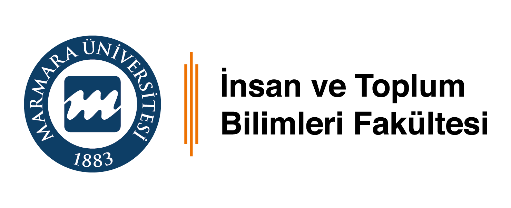 .............. SINAV KAĞIDI.............. SINAV KAĞIDI.............. SINAV KAĞIDI.............. SINAV KAĞIDIAdı::Dersin Adı: NotSoyadı::Dersin Kodu: Numarası::Bölümü        : İmzası::Sınav Tarihi : 